ДОДАТОК 4тендерної документації Технічний опис предмету закупівлі ДК 021:2015 код 44330000-2 Будівельні прути, стрижні, дроти та профілі (профілі і дріт)Постачання товару здійснюється Постачальником на адресу Покупця: м. Вінниця, вул. Соборна, 87 без додаткової оплати.№ п/пНайменуванняТехнічні вимоги (характеристики)Кількість, шт.1Профіль для підвісної стелі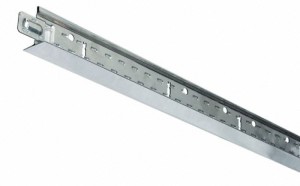 Профіль несучий Колір: білий (RAL 9003).Тип монтажу: стельовий.Ширина: 24 мм. Довжина: 3600 мм. 802Профіль для підвісної стеліПрофіль поперечнийКолір: білий (RAL 9003).Тип монтажу: стельовий.Ширина: 24 мм. Довжина: 1200 мм. 4703Профіль для підвісної стелі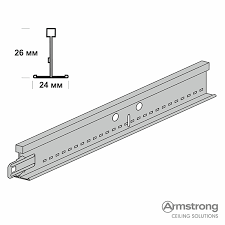 Профіль поперечний Колір: білий (RAL 9003).Тип монтажу: стельовий.Ширина: 24 мм. Довжина: 600 мм.5004Дріт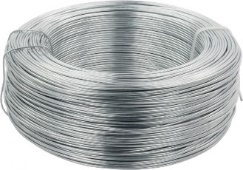 Дріт в'язальний, сталевий, термічно  оцинкований.Діаметр: 1,4 мм.Діаметр дроту: 1,4 мм.Довжина в бухті: не менше 123 м.10